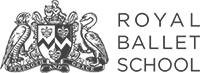 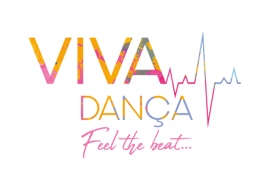 ROYAL BALLET SCHOOL’S INSPIRE PROFESSIONAL DEVELOPMENT PROGRAMMEViva Dança Convention 2020 - Altice Forum Braga6th June- Inspire Series 1- Seminar 17th June- Inspire Series 1- Seminar 210 am- 5 pmRegistration formPLACES ARE LIMITED- PAYMENT MUST BE MADE TO RESERVE YOUR PLACE.First Name: ……………………………………                     Last Name: ……………………………………Address: ……………………………………………………………………………………………………………………Email: ……………………………………………………………………………………………………………………Telephone number: ……………………………………………………………………………………………………………………Number of years teaching experience: ………………………………………………………Inspire Seminar 1	Inspire Seminar 2               (€275 for one day/ €500 for both days) Bank Details for payment:
Dreams Nectar- Associação Millennium BCP  IBAN-PT50 0033 0000 4553240421405 Signature: ……………………………………………………………………………………………………………………Once filled out please email to info@vivadancaconvention.comThere is an additional optional cost for course resources which can be purchased after submitting this form.